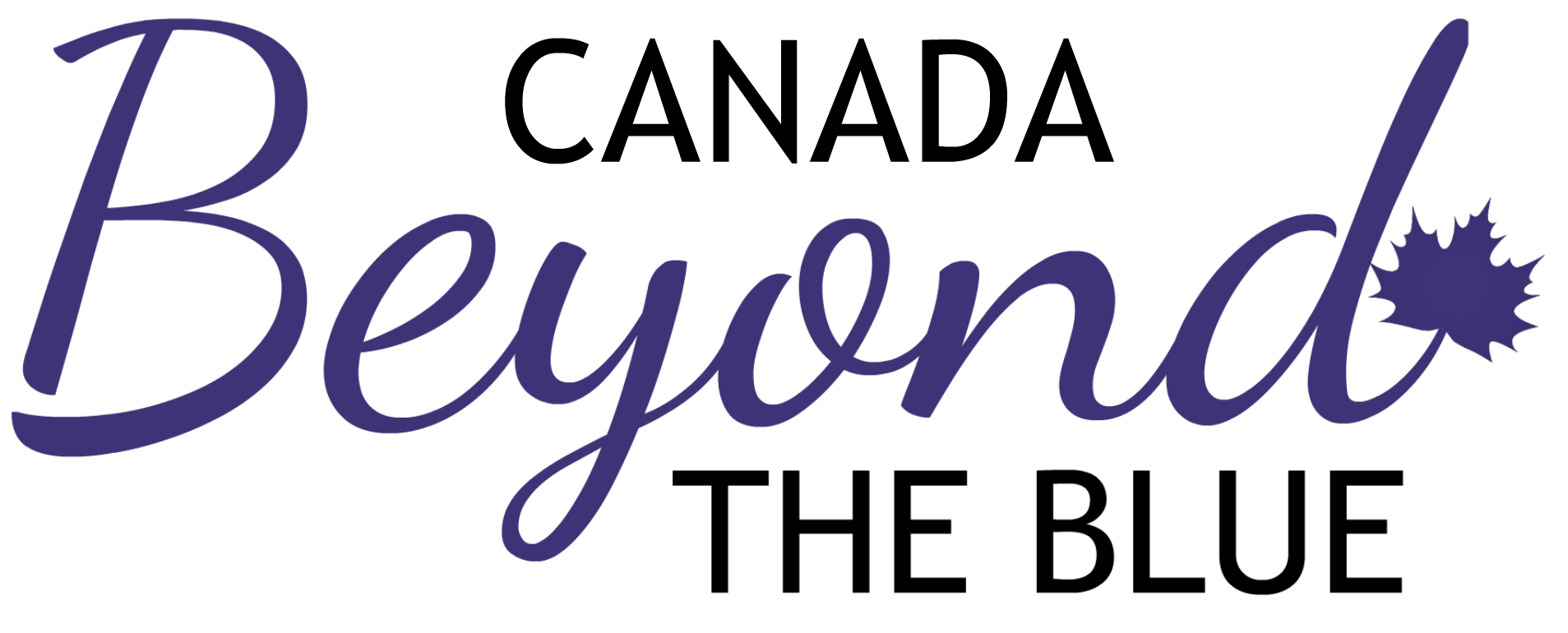 [Chapter Name] Business PlanDATETable of Contents**Remember to include timelines, budgets and as much detail as possible.Executive SummaryPlease provide an summary of what is included in the business plan. People who read the executive summary should get the essence of the document without the fine detail.  Purpose:Mission Statement:·  This organization will operate with positive intentions and in accordance with the following mission statement:BTB is committed to providing a community of support to police spouses and their families, through education, training and practical tools that will enable families to thrive in their roles as a support system for their police officer.Add a paragraph about  how your chapter will accomplish its mission - this can also be done in Goals & ObjectivesGoals & Objectives:Not-for-profit & Governance:Overview of the nonprofit’s registration and governanceTeam & Stakeholders:Overview of the nonprofit’s structure and who makes what happen along with partners & stakeholdersPrograms & Services:Overview of the nonprofit’s programs and services and implementation. Include Budget detailsSocial Media & Marketing Strategies:Include type of content, monthly themes, etcChapter Website:List all the tabs, content, resources etc. Contingencies:Take time to consider any budget and personnel issues and solutionsFinancial Health:What is the current status and where will the revenue come from to advance the mission over time?  Assumptions and proposed changes: What needs to be in place for this nonprofit to continue on sound financial footing?Budget:Data & Success Measurement Tools:How will you survey the membership’s needs and satisfaction? How will you measure your success on a variety of goals and objectives?Appendix